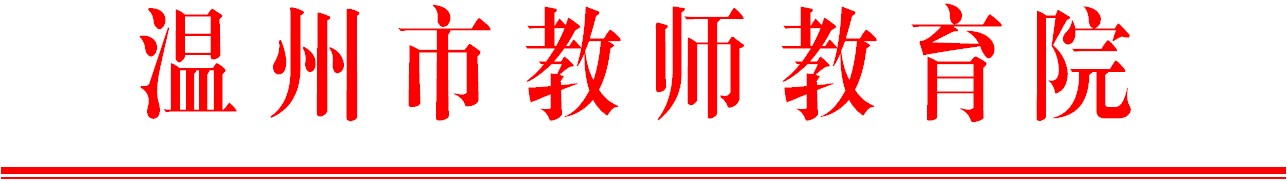                                      温师函〔2018〕10号关于举办温州市“主题班会设计与实践”对口支援泰顺“绿色耕耘”送培项目的通知各有关学校：    根据温州市教育局《关于下达2018年温州市教师教育院教师培训项目的通知》（温教办师函〔2018〕9号），决定举办温州市“主题班会设计与实践”对口支援泰顺“绿色耕耘”送培项目。现将有关事项通知如下：一、培训对象经泰顺县报名审核通过的“主题班会设计与实践”对口支援泰顺“绿色耕耘”送培项目学员（名单见附件）。二、培训内容本次培训主题为小学“主题班会设计与实践”。采取主题引导、专家引领、小组互动、跟岗实践等形式进行。三、培训安排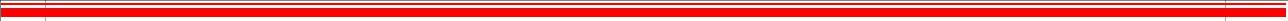 培训时间：3月28日至29日，共2天，培训地点：泰顺县实验中学。请各位学员于3月28日（周三）上午8:30前报到，9:00正式上课。联系人：曾蓉蓉，联系电话：0577-85511581；刘海华，联系电话：13867758869。四、培训经费本次培训费（含食宿）由市教育局统一拨付，交通费学员回所在单位报销。请学校通知学员，按时参加培训。附件：1．温州市“主题班会设计与实践”对口支援泰顺“绿色耕耘”送培项目学员名单      2．温州市“主题班会设计与实践”对口支援泰顺“绿色耕耘”送培项目安排表温州市教师教育院抄送：各县（市、区）教师培训机构。附件1：温州市“主题班会设计与实践”对口支援泰顺“绿色耕耘”送培项目学员名单叶雪英    泰顺县城关中学夏  霜	   泰顺县城关中学张瑞乾	   泰顺县城关中学徐瑞雪	   泰顺县城关中学翁崇密	   泰顺县城关中学蔡德挥    泰顺县城关中学陈淑芳	   泰顺县城关中学高海荷	   泰顺县城关中学周艳红	   泰顺县职业教育中心张雯雯	   泰顺县职业教育中心林笑桃    泰顺县职业教育中心翁金娟    泰顺县职业教育中心刘海华	   泰顺教师发展中心翁宝平	   浙江省泰顺中学舒  展	   浙江省泰顺中学蒋长如	   浙江省泰顺中学董柳燕    浙江省泰顺县第二中学蔡慧娟	   浙江省泰顺县第三中学翁秋红    泰顺县第六中学吴  谦	   泰顺县第七中学陈燕飞	   泰顺县第七中学李伟清	   泰顺县罗阳二中刘海何    泰顺县民族中学吴植壮	   泰顺县育才初级中学王娟娟	   泰顺县育才初级中学严  俏	   泰顺县罗阳镇中心小学钱海影	   泰顺县罗阳镇中心小学陈晓光	   泰顺县罗阳镇中心小学陈春娥	   泰顺县罗阳镇南院中心小学曾丽萍	   泰顺县罗阳镇仙稔中心小学陈  文	   泰顺县百丈镇包垟中心学校林建华    泰顺县筱村镇中心小学林细秋  	 泰顺县筱村镇中心小学吴海云	   泰顺县筱村镇第二小学池夏芬	   泰顺县筱村镇第二小学钟倩倩	   泰顺县南浦溪镇中心学校毛福莉    泰顺县南浦溪镇联云中心小学夏爱萍	   泰顺县筱村镇翁山中心小学李倩倩	   泰顺县泗溪镇中心小学雷冬芬	   泰顺县泗溪镇第二小学雷欣欣    泰顺县泗溪镇凤垟中心小学张陈燕	   泰顺县泗溪镇九峰中心小学吴肖肖	   泰顺县泗溪镇横坑中心小学林起俏	   泰顺县泗溪镇横坑中心小学林宝莲  	 泰顺县彭溪镇中心小学谢晓婷	   泰顺县彭溪镇中心小学陈阳阳	   泰顺县彭溪镇月湖中心小学张影红  	 泰顺县雅阳镇中心小学范艳艳	   泰顺县雅阳镇中心小学赖贤娟  	 泰顺县雅阳镇中心小学陈丽文  	 泰顺县雅阳镇中心小学蓝丹丹	   泰顺县雅阳镇松洋中心小学徐婷婷	   泰顺县雅阳镇柳峰中心学校蔡聪聪	   泰顺县仕阳镇中心小学吴彬彬  	 泰顺县仕阳镇第二小学林丹丹	   泰顺县仕阳镇第二小学林承勤	   泰顺县仕阳镇第二小学雷小娟  	 泰顺县仕阳镇第二小学陶菲菲    泰顺县泗溪镇东溪中心学校龚韵思  	 泰顺县仕阳镇雪溪中心小学吴春彩	   泰顺县仕阳镇万排中心小学沈彬彬	   泰顺县仕阳镇万排中心小学李笑容 	 泰顺县三魁镇中心小学林爱媚 	 泰顺县三魁镇中心小学赖春苗    泰顺县三魁镇中心小学雷雪霞	   泰顺县三魁镇第二小学叶学武	   泰顺县三魁镇大安中心学校吴冬秀	   泰顺县三魁镇大安中心学校林晓琼    泰顺县三魁镇大安中心学校毛爱琴    泰顺县三魁镇大安中心学校江淑女    泰顺县三魁镇大安中心学校董宇萍    泰顺县三魁镇大安中心学校陈小娟    泰顺县三魁镇大安中心学校陈洁红    泰顺县罗阳镇下洪中心学校夏庆飞    泰顺县三魁镇洋溪中心学校王莉微    泰顺县罗阳镇洲岭中心小学周爱丽    泰顺县新城学校包艳芳    泰顺县育才小学林凌云    泰顺县育才小学范秋芳    泰顺县育才小学陈爱云  	泰顺县育才小学柯荣国   泰顺县实验中学王苏昶   泰顺县实验中学苏俊焰   泰顺县实验中学郑友义  	泰顺县实验中学陶子慰  	泰顺县实验中学沈乐乐  	泰顺县实验二小张丽君  	泰顺县彭溪镇富洋小学附件2：温州市“主题班会设计与实践”对口支援泰顺“绿色耕耘”送培项目安排表时间  课程（专题）名称授课教师地点3．28上午《主题班会主题序列化问题探讨》（学员参与式讨论与分享）曾蓉蓉泰顺实验中学3.28下午《主题班会设计与实践》曾蓉蓉泰顺实验中学3.29上午班会展示课学员泰顺实验中学3.29下午评课曾蓉蓉泰顺实验中学